Рекомендации экспертаУважаемый Андрей! Ты ознакомился с тонкостями введения электронного учебника в образовательный процесс, изучил мнение учеников и учителей о внедрении таких учебников в Байкитской школе. Польза или вред – не очень удачные и слишком примитивные категории для твоей работы. В ней обсуждаются такие аспекты, как экономическая целесообразность, доступность, повышение эффективности обучения и пр.  Интересно было бы подумать над вопросом, а могут ли ученики совместно с учителями создавать свои электронные учебники? Что для этого нужно? Какие преимущества может получить школа?Уважаемый Владимир Николаевич!1. Тема заявлена слишком абстрактно и примитивно сформулирована (польза и вред – категории для начальной школы). Вы рассматриваете не все типы электронных учебников, т.к. у вас нет  классификации, и не на всей планете, а применительно к особой ситуации Байкита.  Наверное, имело смысл обозначить специфику этой ситуации, включая трудности со связью. Рекомендую конкретизировать тему при подготовке доклада. По возможности, следует уточнить гипотезу, т.к понятие «польза» у вас не определено.2. Отсутствие характеристики бумажных и электронных материалов не позволяет оценить эксперимент в практической части. Привлекательность электронного учебника может быть связана не с самой формой учебника, как таковой, а с новизной ситуации. 4. Работу можно отнести к типу «исследовательский реферат», т.к. в ней, фактически, только, поставлена проблема дальнейшего исследования – каким должен быть электронный учебник в Байкитской школе. Рекомендую продолжить эту тему со следующими поколениями школьников, сделав акцент на анализ типов электронных учебников и возможности разработки автономных учебников для Байкитской школы.Текст работы у вас, во многом заимствован. Это легко проверить с помощью любой бесплатной системы «антиплагиат», например, https://text.ru/antiplagiat/unauthorized.  В приведенной ниже части у вас  содержится всего 7% самостоятельно написанного теста. Это очень мало даже для обычного реферата.  Поэтому оценить, действительно ли Андрей глубоко разобрался в теме, выполняя эту работу, невозможно. 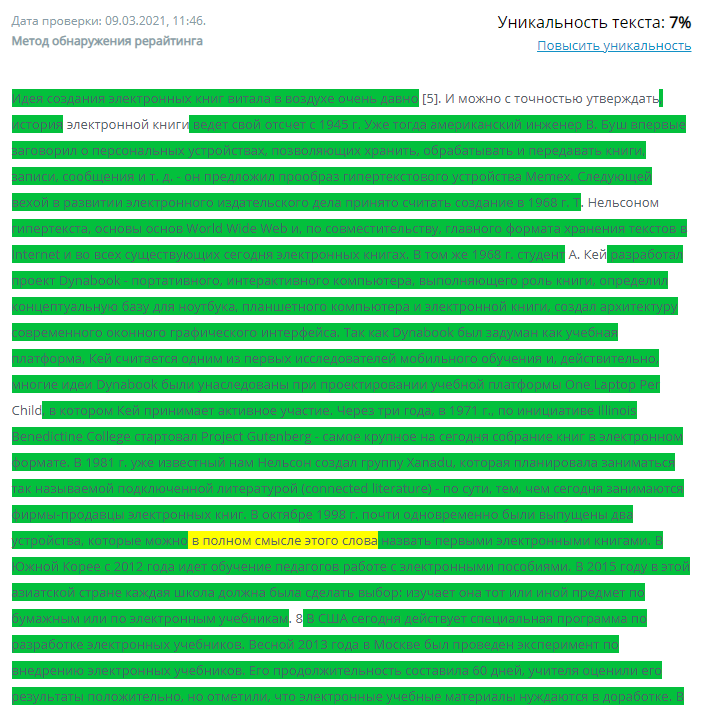 Для подготовки к выступлению, в этом году записи видео с докладом, вам необходимо посмотреть критерии оценивания докладов. С помощью доклада и вопросов не забыть показать, каков вклад Андрея, чему он научился. А в чём состоял вклад в работу руководителя? Уделить внимание системному изложению представленной в работе информации (возможно, в форме схем или ментальных карт) и самостоятельным выводам из собранной информации.Успехов!Знаменская Оксана Витальевна,кандидат физико-математических наук,доцент, доцент Института педагогики, психологии и социологии Сибирского федерального университетаАвтор, ФИМаксымив Андрей ПавловичКласс11Название работыЭлектронный учебник в школе: польза или вред?Тип работы (определяет ЭКСПЕРТ)И — Исследовательская работаП — Проектно-исследовательская работаД — Другое (эссе, реферат, лабораторная работа и т.д.)№КритерийРасшифровка критерияБаллыКультура цитирования (оформление ссылок и списка литературы)0б – ссылки и цитаты в основной части работы отсутствуют, список литературы оформлен не по требованиям или отсутствует;1б – частично соблюдены требования к оформлению ссылок и цитат, списка литературы.2б – полностью соблюдены требования к оформлению ссылок и цитат, списка литературы.2Соблюдение стандарта оформления (соответствие форматированию, которое задано в Положении)0б – грубые нарушения стандарта оформления работ, заданных в Положении, включая отсутствие форматирования и необходимых разделов (титульного листа и тд);1б – в целом соблюдены требования к оформлению, есть мелкие нарушения в оформлении;2б – работа оформлена по требованиям, заданным в Положении.2Орфографическая и пунктуационная грамотность0б – в тексте допущены орфографические или пунктуационные ошибки;1б – в тексте отсутствуют орфографические и пунктуационные ошибки1Субъективная новизна0б – не в состоянии оценить новизну своей работы: не различает данные, прочитанные в работах других авторов и полученные самостоятельно;1б – субъективная новизна: что не знал САМ до начала исследования, но узнал во время и после (не умел – научился)2б – объективная новизна: какое новое, ранее неизвестное ДРУГИМ знание получил (с указанием на фамилии учёных отделяет то, что сделано самостоятельно, а что другими)1Методологический аппарат исследования(«проблема» – гипотеза – цель – объект – предмет – задачи – методы – результаты)Методы и методики, используемые в работе. Фиксация объекта и предмета исследования; гипотеза о наблюдаемом явлении0б – ученик рассказывает историю или отдельные фрагменты своей работы, затрудняясь сформулировать, зачем он ее выполнял, и какие результаты получил.  Предметность работы не ясна.1б – ученик относится к методологическому аппарату формально: воспроизводит формулировки письменного текста работы и может конкретизировать результаты, задачи и методы. Предметность работы (объект, предмет, гипотеза) недостаточно осознана. Отдельные элементы в работе могут отсутствовать или не согласованы.2б – ученик удерживает отношение отдельных элементов методологического аппарата (например, цель и актуальность или результаты и гипотезу). Цель и все предположения сформулированы в проверяемой форме. Ученик не задается вопросом корректности применяемых методов.3б – согласованы задачи, цель, гипотеза, методы и результаты. Ученик может описать применяемые методы и указать источники, которыми он руководствовался при применении этих методов.4б – согласованы задачи, цель, гипотеза, методы и результаты.  Цель и все предположения сформулированы в проверяемой форме.  Ученик может дать развёрнутый ответ на вопросы о методах исследования, их корректности, соответствию предмету (например, анкетирование – не метод естественно-научного исследования) пояснить, как применялись методы, как полученные результаты связаны с гипотезой и пр.0Качество теоретической части0б – реферат с высоким уровнем заимствования (плагиата).1б – реферат – коллекция материалов из разных источников2б – присутствует анализ и обобщение изученного материала (имеются собственные систематизирующие схемы, таблицы, диаграммы, ментальные карты, иные способы систематизации и обобщения).0Качество практической части0б – не отделена от теоретической или/и содержит заимствованные описания опытов, фактологической информации и т.д., не содержит описания проведенной автором работы. Или применяются некорректные методы.1б – проведённые эксперименты, опыты, наблюдения не соответствуют тому, что описано в теоретической части или проведено недостаточное количество наблюдений (для работы статистики должно быть не менее 100);
2б –  эксперимент, опыт, наблюдение соответствует описанному в теоретической части, корректно выполнен (правильно применена методика и охвачен нужный объем материала)1ИТОГО7